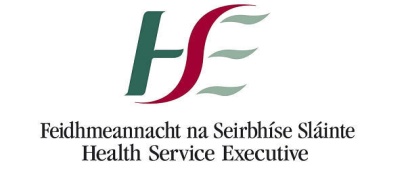 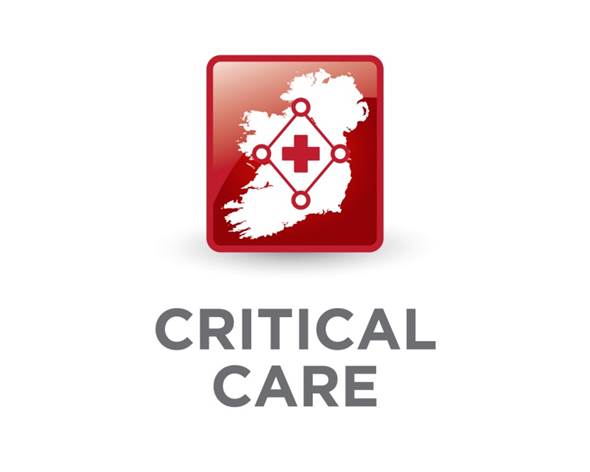 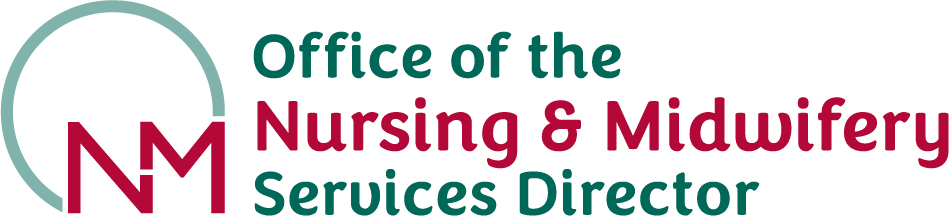 CoVid Prep Intensive Care Orientation Manual for Nurses redeployed to Critical CareThis Orientation Manual belongs to: 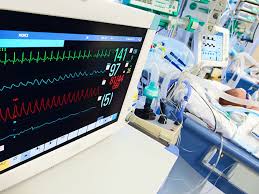 Online educational resource can be accessed: https://rise.articulate.com/share/BDSZkwB-l50YUj2c9K6bWldCMQx4zYVC Please go to for up to date Healthcare workers guidance:  https://www.hpsc.ie/a-z/respiratory/coronavirus/novelcoronavirus/guidance/guidanceforhealthcareworkers/Welcome to the Intensive Care unit These are unprecedented times and we all in Critical Care thank you for your support and for agreeing to work alongside us. This guide is meant as a simple reorientation/ orientation around Critical Care. As this pandemic evolves we will work together to ensure your ability matches what is required so that we all as a team can deliver Critical Care to the best of our capacity, capability and resources.You will be assisting in the care for patients with a variety of health problems including ventilated patients, patients with multiple infusions and monitored with various equipment. Online resourcing for reorientation/ orientation is available at: https://rise.articulate.com/share/BDSZkwB-l50YUj2c9K6bWldCMQx4zYVC. However daunting the intensive care unit seems to be please remember that you are part of a team and that we are here to help you at all times.We will endeavour to allocate you a primary preceptor and a secondary preceptor on each shift, although this might not always be possible. At a point during this crisis, it may become necessary to deliver care through an Intensive Care Nurse Led, Critical Care delivery team. This will mean that an Intensive Care Nurse will coordinate the care of a number of patients, so that all care is delivered in an aggregated fashion as required for each patient. Unit PhilosophyMany ICU’s have their specific unit philosophy. This is an example of what your units philosophy might look like.The staff of the Intensive Care Unit aim to provide skilled, compassionate, holistic and evidence-based healthcare to meet the needs of the critically ill patient and their families; while respecting the values and beliefs of all patients in our care.  Our philosophy is to recognise the uniqueness of individuals in our care. Respect their perspective, feelings and beliefs, and acknowledging their right to confidentiality, privacy and dignity. Staff are supported to develop new skills in an environment where teaching, learning, professional development and research are actively encouraged.Please insert your own Units philosophy here as you deem appropriateThe following list contains skills that you may need to receive training on to help smooth your transition into ICUYour preceptor/support nurse will orientate you to the location of the followingRemember to orientate yourself daily to theseCrash Trolley	Arterial Blood Gas Machine			Store RoomPPE trolley		IV Medication	and dilution/ concentrations				Dialysis Machines & Equipment					Infusion Pumps	Central Line/ Art Line/ Vas Cath Insertion Trolleys 			Transport TrolleyCatherisation Trolley		Intubation Trolley (Emergency/ Difficult airway)Escalation and emergency plan for Covid 19These are some of the general activities that you may be required to do. There will always be an ICU staff nurse to support and advise you.We would ask that you become familiar with the following tasks to act as runners initially as support for ICU staff under their direct supervision Bed Space safety checks e.g. Check: O2 flow meters; suction; Ambu-bag; C-Circuits; Humidified O2; Oral –pharyngeal airway present.Patient comfort measure: for example, assisting with patient repositioning, hygiene needs, such as helping with a bed bath, and bed sheet change as required. Pressure area assessment on every turn; mouth care / eye care 4hrly; Assess mouth for pressure from ties and ETT.(Closed) Suctioning of patient via ETT as required. Education will be givenProning procedure. Turning patients, 4hrly standard for all ICU pts. Increase frequency if required dictated by pts skin integrity, pts not to be nursed flat; sit up at least 30° head or if possible can tolerate higher)Assisting line insertion i.e. Arterial / CVL (transducer lines changed as per local guidelines) Taking bloods from Arterial line ABG/FBC etc… ICU nurse will inform staff of when bloods to be takenRecording vital signs and fluid input & outputMonitor and alert ICU staff to any patient concerns such as:  signs of deterioration in BP/ HR/ Sats /urinary output (minimum urinary output of 0.5ml/kg/hr); Ventilator/ Infusion pump alertsClosely monitor pts for risk of self extubation or pulling out lines, sedated patients can wake unexpectedly!!!Second checker for IV antibiotics / infusions etcDraw up required IV Infusion medicationAdministration of blood products/ IV antibiotics/ NG feedingChanging of infusion syringes if requiredSupport Patients Family and othersThe care of a critically ill patient is Multi-Disciplinary, however, it may become a requirement during this pandemic that Critically ill patients are given Nursing care within an Intensive Care Nurse Led Critical Care delivery team. The recommendation for delivery of safe care is a Nurse Patient ratio 1:1. This team might look like and roles might be:ICU Nurse leading teamWill take handover and co-ordinate the daily care of  2 patients with 2 Non ICU NursesDo full daily assessment on their patients, alongside their Non ICU Nurse colleagueSet all alarm limits for all equipment Monitors/ ventilators/ etcNon ICU Nurse in 1:1 careRecording observations. Urinary & Drains output, ventilator readings, temps etcBe our eyes and ears for alarms, alert ICU staff to falling BP/ HR/ Sats/urinary output (minimum urinary output of 0.5ml/kg/hr) if ventilator alarm on ventilator sound alert ICU staff.Watch pts in case patients they try to pull out ETT or lines, sedated patients can wake unexpectedly!!!All care should be aggregated across teams within the ICU, meaning that at times when Proning, turning, washes are being done, then all other relevant care should take place as well.ICU CNM / ICU SN as nurse in charge (not in numbers) will be checker of staff donning on and off of gowns & PPEOn behalf of nursing management and all the ICU staff, we thank you sincerely for your support in this difficult time. Critical Care Nursing Team & contact details; please populate the followingCritical Care ADON: CNM 3:  CNM 2 ICU: Clinical Facilitator:HCA:Porters:Dietitian: Senior critical care physio:  The Physio team review patients twice daily focusing on, respiratory support and mobility/limb rehab.Critical Care Registrars & Bleep NumbersCritical care Consultants:Important NUMBERSCardiac Arrest Dial:Fire Dial:Pharmacy:Lab/ Blood Bank:Security Emergency Dial: FIRE SAFETYFire alert is via phone dial                       and inform switchboard operation of fire location.Break-glass fire alarms are located on the wall at                                                                and at Fire extinguishers are located in the unit – one                                                                       and one The fire plan is on the wall at What is CoVid 19??Resembles viral pneumonia and can be mild to severe. 80% of patients present with mild illness14% present with severe illness5% present with critical illness. Early reports suggest that illness severity is associated with older age and the presence of underlying health conditions. Some patients may be minimally symptomatic or asymptomatic.  (BMJ Best Practice) Co-morbidities associated with increased riskAge > 60 yearsCardiovascular diseaseHypertensionDiabetesChronic respiratory diseaseCancerImmunocompromisedCLINICAL SYNDROMES ASSOCIATED WITH COVID-19   Severe pneumonia Adolescent or adult: Fever or suspected respiratory infection, plus one of:           Respiratory rate >30 breaths/min           Severe respiratory distress,            or SpO2 <90% on room air . The diagnosis is clinical; chest imaging can exclude complicationsLevels of Critical CareThe levels of care required are defined by the patient’s clinical condition and his/her level of need for critical care. The Joint Faculty of IntensiveCritical Care Medicine of Ireland (JFICMI) (2011) created definitions to support Irish practice. These definitions of levels of critical care are outlined in the table below:IPCC guidelines for Critical Care (follow local guidelines and have PPE training)Technique for Donning and Doffing of PPEDonning					DoffingOrdering blood products and the blood tracking System?Familiarise yourself with Blood product ordering and fast track requirementsRESUSCITATION TROLLEYAdult and Paediatric versions are            .  Daily check of resus  trolley and transport trolley        is assigned to a rotation of nurses and check must be signed off in log book.  INTUBATION/LINES/CANNULATION/CATHETERISATION TROLLEYThe contents in each drawer must be checked daily against the list in each drawer and items replaced after each use. General daily activitiesThe following text outlines an example of events occurring during a 12 hour day. However, every unit is unique.  Don’t worry; you will soon learn the routine of your particular ICUBED SPACE SAFETY CHECKSEnsure patient armband applied, accurate and legibleDo not leave patient unobservedBe aware of need to maintain a clean uncluttered bedside/unit environmentIn the event of equipment failure call for helpRemove equipment for decontamination when no longer requiredAware of need to maintain bedside stockEnsure vacant bed spaces ready for new admissions at all timesAware of location, contents and purpose of emergency & intubation trolleys equipment Check monitor, pump and ventilator alarms are activated and equipment is plugged in and fully chargedAirwayCheck oxygen and air point connectionsCheck c- circuit intact, connected and ready for use with face mask available (with face mask available and PEEP valve in place for patients on high PEEP settings) Inflate bag to check for leaks/damageEnsure suction assembled and working effectivelyEnsure correct size of open suction catheters available (ETT size minus 2) X 2              Yanker sucker x 2 and bottle of sterile waterCheck ETT tube, what is the measurement of the tape at the patient's lips (and compare with the previous measurement).Check that the ETT tape is secure Trace the ventilator tubing from the patient to the ventilatorCheck the alarm limits on the ventilator, cardiac monitor, infusions are on and amended to the specific needs of the patient ( you may need to help with this). IV lines & infusions:Check that you have emergency IV accessZero the Arterial line and CVP transducerCheck the insertion site of all IV lines for signs of infections. Trace all  IV infusion lines from the patent to the infusion pump. Now check what drug is infusing and if the label on the IV line matches the sticker on the syringe, next check the corresponding prescription. Repeat for all infusions.Check lines are secured; dressings are in date Check all lines on fluid and drug administration sets and infusions are labelled & dated as per line bundles NOTE any infusions that are nearly empty and report this/prepare replacement medication. NOTE: Always have a replacement syringe available for inotropes & vasopressors & drugs with short half-life e.g. propofol, remifentanil to avoid infusion run outCheck all fluids and infusions rate/volume/dose/additives/expiratory date/connections are secure Check and change transducer, pressure bags/systems as per hospital policyCheck peripheral IV lines against care VPS bundle Be aware If double pumping of inotropes is set upCheck and change transducer, pressure bags/systems as per hospital policyLog broken/ malfunctioning equipment to biomedical engineer via Biomed icon on computer desktop. A log number is generated and this is then recorded into biomed & maintenance book on the unit deskSHIFT ROUTINE:  Please complete as per your unit if required. This is meant as an easy guide for your redeployed staffShift Start – the nurse in charge will allocate you your duties after the unit handover from the night staff. Patients are allocated by day shift team leader to nurses for the day according to patient’s acuity and staff numbers. Generally ventilated or unstable patients will be 1:1.  The ratio for High Dependency (level 2) patients will be 1:2 depending on staff numbers Individual bedside handover is given08.30 - Bedside safety checks per above listIntroduce yourself to the patient and orientate them to time and placePerform a Head to toe Patient assessment and document as per your unitNote any infusions running low and prepare critical infusions in advanceIf required, ensure double pumping of inotropes is set up09.00 - Anaesthetic and primary medical team rounds – Give report to teams and flag any particular concerns. Use systematic head to toe report style. Ascertain treatment goals and parameters and document same Assist the radiographer to position the Chest Xray plate (two people sit patient forward, and the plate is placed at the patients back – keep ETT safe, during this procedure)Chest x-ray as ordered and review with critical care nurse/ medical team09.40 – Morning tea breaks begin SHIFT ROUTINE  Continued10.00-1200 Administer prescribed medications, seek review of the patient's chest x-ray and blood results (report any changes from yesterday’s results)Continue to attend to patient comfort measures, pain, sedation, and delirium assessments, reassurance, perform mouth car. Always explain procedures to the patent. Administer analgesia, change your patient's position in the bed, and assess pressure areasPhysiotherapist generally reviews and treats patients in the morning. They may seek your assistance to mobilise your patient.Check microbiology results. Notify team medical and anaesthetic teams of new findings - immediate consultation with microbiologist may be requiredMobilise patients out of bed as appropriateRefer patient to multidisciplinary team members via bleep system as appropriate e.g. SALT, TVN, Occupational Therapist. Physiotherapist will review and treat all patients in morning and afternoon and will assist with getting patients out of bed12.00 - Continue to attend to patient comfort measures, assessment of vital signs, infusions, administration of medication, document your care.12.30 - Lunches startDietician will review each patient daily and enteral feeding and TPN is prescribed. Additional medication chart prescription is required for TPN and medical doctor must do so14.30 - Continue to attend to patient comfort measures, pain, sedation, and delirium assessments, reassurance, perform mouth care. Always explain procedures to the patent. Administer analgesia, change your patient's position in the bed, and assess pressure areas, monitor vital signs continuously and document hrly along with fluid balance 15.15 – Afternoon tea breaks begin1600 -2000 - Continue to attend to patient comfort measures, pain, sedation, and delirium assessments, reassurance, perform mouth car. Always explain procedures to the patent. Administer analgesia, change your patient's position in the bed, and assess pressure areas20.30 – General, brief handover from the previous shift's nurse is given at each bedside. Notable events, expected admissions, safety issues are highlighted by team leader to the groupPatients are allocated by team leader and bedside handover is given to night shift nurseSCHEDULE OF LINE/ DEVICE/ EQUIPMENT AND DRESSING CHANGESSCHEDULE OF PERIPHERAL AND CVC ADMINISTRATION SET CHANGENOTE: The above table applies to administration sets. All syringes and infusion bags containing medications must be changed every 24hrsPhysical Assessment of a Critically ill patient. Performed by all Critical Care Nurses at the start of every shiftArterial Blood Gas Values pH - Measures Hydrogen ions (acids) in arterial bloodPaCO2  - Measures partial pressure carbon dioxide (an acid) in arterial bloodHCO3 – Measures bicarbonate with acts as a buffer of acids to maintain normal pHBase Excess – Is a measure of the surplus amount of alkali (base) in the bloodPaO2  - Measures partial pressure of oxygen in arterial blood Ranges:  10 – 13.5kPa – Normal	   8 – 10kPa – Mild hypoxia	   6 – 8kPa – Moderate hypoxia	   < 5kPa – Severe hypoxiaSaO2 – Measures percentage of haemoglobin saturated with oxygenPH is regulated by the kidneys and lungs.The body’s metabolic processes always produce ‘Acids’. The breakdown of fats and sugars for energy generates carbon dioxide and the metabolism of protein produces metabolic acids. Both increase the body’s H+ concentration. To maintain a normal pH balance ‘acids’ need to be removed from the body. The body's buffering system regulates this process. Acids produced by the body's metabolic processes are removed by our lungs, kidneys and chemical buffers which mop up acids such as bicarbonate, haemoglobin and phosphate.C  – CIRCULATION (Cardiovascular system)Review Patient history and presenting complaint including medicationsInspection skin colour - e.g. pale, cyanosis (peripheral or central), greypetechiae (blood spots), bruising, bleeding or serous ooze from puncture sites, mottling of skin or limbsfeet/limb swellingsigns of dyspnoealevel of consciousness, confusion, agitationpresence of chest tightness or pain and assessment of sameNon-invasive and invasive monitoring parameters  - B/P, arterial waveform characteristics, cardiac output monitoring parameters, CVPSerum biochemical and hematological tests JVP / neck vein distensionChest X-ray Other diagnostic tests e.g. ECHOECG  -  12 lead analysis Heart Rate, Rhythm, ectopics, PR, QT intervals, ST segment elevation/depression, P wave abnormalities, pathological Q waves, inverted T wavesPalpationSkin temperatureClammyPulse – rate full volume/thready/bounding/ regular/irregular PALPATE FOR A PULSE NO MATTER WHAT IS DISPLAYED ON ECG SCREENCapillary refill timeSkin turgor /signs of hypervolemia/ hypo perfusionPulses present and equal at radial, brachial, femoral and pedal sitesAuscultationHeart soundsCardiovascular monitoring:ECG - monitoring via 3 or 5 lead monitoring is routine for all ICU patients. Additional leads are added to produce 12 lead ECG daily as patient condition indicates.Arterial pressure monitoring Central Venous pressure monitoringContinuous Cardiac Output monitoring (PICCO monitoring) if requiredCardiac Arrest RhythmsAsystole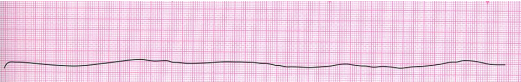 P wave asystole 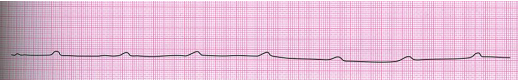 Pulseless Electrical Activity (PEA) (electrical activity without a pulse)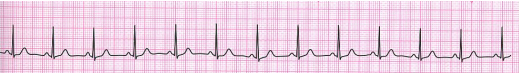 Agonal Rhythm (seen in the dying patient, unsuccessful resuscitation)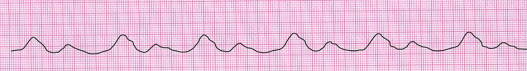 Ventricular Tachycardia (Shockable Rhythm) 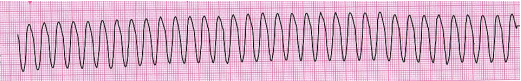 Course Ventricular Fibrillation (Shockable Rhythm) 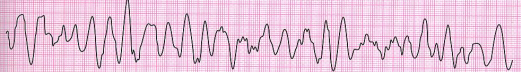 Fine Ventricular Fibrillation (Shockable Rhythm)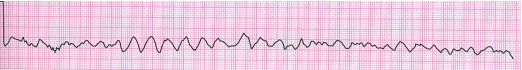 Other common rhythm abnormalities Atrial Fibrillation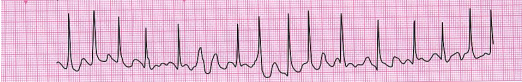 Atrial Flutter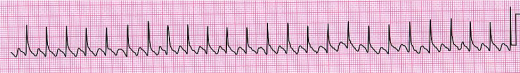 1st Degree Atrioventricular Block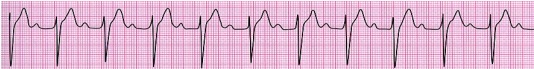 Mobiz type 1 or Wenckebach Block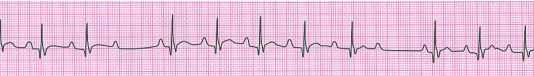 Mobiz type 2 Atrioventricular Block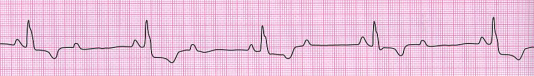 Third Degree or Complete Atrioventricular Block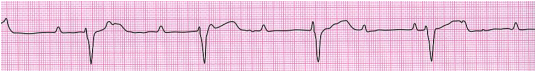 Premature Ventricular Beat (Ectopic)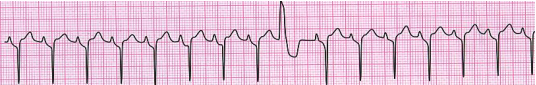 CVP insertion for Multiple IV InfusionsCVC insertion is indicated in patients who: are critically ill and require monitoring to guide fluid administration require administration of drugs such as inotropes and vasopressors which should be given into a central rather than peripheral vein.Have poor peripheral access and require the administration of long-term antibiotics and/or parenteral nutrition Care of the central line is done in accordance with hospital policy -  main points are: The nurse assists with setup and insertion of the CVC in the ICU.It is the nurses responsibility to ensure line is maintained securely and safely according to the hospital policyto ensure that the opportunity for blood stream infection is minimized standard precautions must be followed and any manipulation of the line is in accordance with hospital policy.Care should be taken when flushing the CVP/ arterial line infusion set, ensuring all taps are closed, the catheter is flushed adequately to prevent thrombosis and the catheter insertion site is monitored for signs of infection.Overall, arterial line placement and CVC placement are considered safe procedures, however complications and problems can occur. Correct CVC line placement is confirmed by CXR and must not be used until confirmed by anaesthetic registrar.Continuous monitoring and assessment for CVP trace via monitor and transducer ensures patency maintained.Site must be kept visible, kept secure (sutured), dressed. CVP waveform is produced via monitor and is assessed and measurement taken regularly (see figure below).Phlebostatic axis (4th intercostal space, mid-axilla line) is the anatomical position of transduced level for measurement recording. Measurements must be done supine, but not necessarily in flat head of bed position. Because VAP guideline means that patients head of bed is kept at least 30o, this position is perfect for CVP measurements once transducer is levelled to phlebostatic axis. References for this are as follows:‘It is a generally accepted rule that the CVP can be measured with the patient at 45 degrees head-up elevation’ Bernsten and Handy (2019) Oh’s Intensive Care Manual‘ A backrest position of less than or equal to 60 degrees with the patient's back flat against the surface of the bed won't compromise the accuracy of the reading’. Iversen, C, Understanding the phlebostatic axis; Nursing Made Incredibly Easy! : September-October 2011 - Volume 9 - Issue 5 - p 56‘Supine with head of bed up between 0 and 60 degrees. Allow patient to stabilise for 5 to 15 min after a position change’. Morton and Fontaine (2018) Critical Care Nursing A holistic ApproachComplications of CVC insertion are:pneumothorax (highest for SCV) failure to locate veinaccidental arterial puncturehaemothoraxhaematomaarrhythmiathoracic duct injuryguide wire embolusair embolushaemopericardium and tamponadecatheter blockageinfection catheter fracturevascular erosionvessel stenosisthrombosisosteomyelitis of clavicleBlood pressure monitoringNon-invasive  tends to under-read at high pressures and over-read at low pressuresless accurate during arrhythmiasnon-continuousless suitable for haemodynamically unstable patientscuff width most important determinant of the accuracy of the pressure reading. Should be 40% of mid-circumference of limb (the length should be twice the width). Cuffs which are too narrow tend to overestimate BP while those which are too wide tend to underestimatecomplications include: ulnar nerve injury (usually associated with cuff being placed too low on upper arm), oedema of the limb, petechiae and bruising, friction blisters, failure to cycle and drip failureArterial / Invasive  Critically ill patients require arterial lines to: monitor blood pressure (BP) trends and is indicated in patients receiving vasoactive infusions / inotropes or those with fluctuating, unstable blood pressurestitrate drug therapies obtain blood samples for arterial blood gases and laboratory studies To ensure that a patient receives optimal treatment, it is crucial that staff are aware of factors that affect the safety and accuracy of arterial monitoringTo ensure that the opportunity for blood stream infection is minimized standard precautions must be followed and any manipulation of the line is in accordance with hospital policy. An arterial catheter is inserted into the radial, brachial, femoral, or dorsalis pedis artery. The radial artery is the preferred site because of accessibility. The catheter is attached to a fluid-filled pressure transducer system incorporating a flush system, which continuously infuses a 0.9% sodium chlorides solution under pressure (300 mmHg) to maintain patency of the catheter. An attached transducer senses arterial pressure and converts the pressure signal to a waveform on the bedside monitor. The waveform reflects pressure generated by the left ventricle during systole. The monitor also displays numerical pressure values.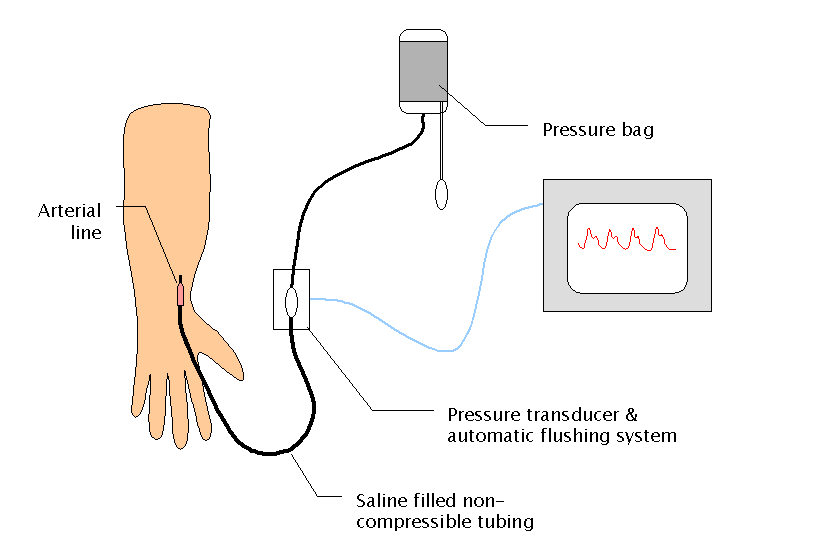 Invasive blood pressure monitoring system consists of: arterial line saline filled non-compressible tubing pressure transducer which converts the pressure waveform into an electrical signal this pressure waveform is displayed on the bedside monitor pressurised saline @ 300mmHg for flushing Sources of error:Failure of any one of the components in systemTransducer positionPressure displayed is pressure relative to position of transducerIn order to reflect blood pressure accurately transducer should be at phlebostatic axis - 4th intercostal space, mid axillary line (level of heart)Over-reading will occur if transducer too low and under-reading if transducer too highTransducer must be zeroed to atmospheric pressureDamping. Important to have appropriate amount of damping in the system. Inadequate damping will result in excessive resonance in the system and an overestimate of systolic pressure and an underestimate of diastolic pressure. The opposite occurs with overdamping. In both cases the mean arterial pressure is the most accurate. An underdamped trace is often characterized by a high initial spike in the waveform.Care of the arterial line is per hospital policy – main points are:NO DRUG OR FLUID CAN BE GIVEN INTO THE ARTERIAL LINE – ONLY SALINE FLUSH FROM TRANSDUCER SYSTEM IS USEDCalibration/re-zeroing should be performed at the beginning of each shiftThe transducer height level to phlebostatic axis (4th intercostal space & mid-axillary point) should be checked at regular intervals and following each position change of the patient ot bed heightEnsure all connections are tightMaintain entry site visibility at all times as dislodgement, disconnection, leaks in system will lead to significant bleedingMonitor limb regularly for signs of hypoperfusion, thrombosis, peripheral ischaemia (dusky colour, cool/coldness) as arterial cannulation occludes part of the blood supply to distal area and tissue ischaemia and necrosis can be caused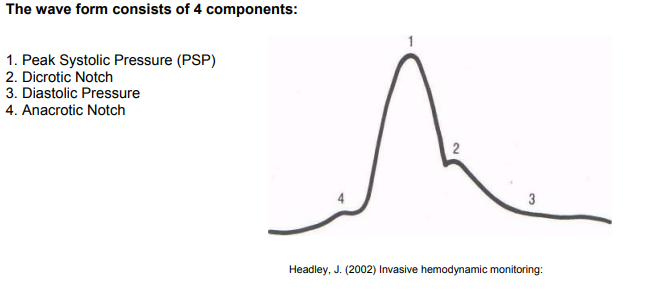 D. DISABILITY (Neurological system)Neurological assessment involves use of GCS tool and is done regularly throughout the shift and hourly in patients with head injuries, intracranial bleeding, stroke, seizures or unstable level of consciousness as a consequence of critical illness.  It is important that you know what sedation your patient is on and that a plan is made for the weaning of the patient off that sedationBlood glucose monitoring in patients with decreased level of consciousness (LOC). Liver dysfunction is important to detect hypoglycaemia effecting LOCSeizure duration, type and medications required to stop seizure are recorded.Changes in LOC require urgent attention and urgent CT brain is often indicatedSedation scoring tool is Richmond Agitation and Sedation Score (RASS) 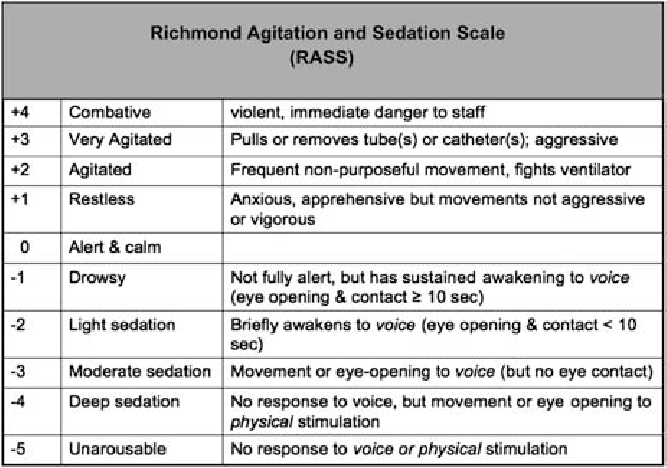 It is used to assess sedation levels and guide goal achievement in sedation levels.When Proned, Pupil Checks are essential based on patient needPain score 0 -10 is sought from patients regularly throughout the shift and CPOT scoring system is used in intubated or non-verbal patients. Pain assessment and analgesia selection is done in consultation with anaesthetic team. Commonly used analgesics are:epidural infusions and top –ups (Dermatone assessment required)iv / enteral paracetamolmorphine, remifentanyl infusions intermittent IV morphine/oxynorm bolusPCAoral morphine preparationsregional blocks (Dermatone assessment required)E. EXPOSURE (Integumentary system) Skin assessment can give important information relating to patient general health condition and some features are critical to forming diagnosis in acutely ill patients e.g. meningococcal rash development. Critically ill patients are at increased risk of pressure ulcer development due to immobility, poor tissue perfusion, oedema in those with shock and on vasoconstricting inotropes. A pressure ulcer can quickly lead to serious complications. Extension of bruising, petechiae, rashes are important to recognise and signs of internal bleeding may be detected. Temperature control is altered in many critically ill patients and continuous temperature measurement may be required. Warming blanket can be used in hypothermia and cooling measures taken in febrile patients. Pressure area careCritically ill patients are at special risk of pressure injuries due to immobility, poor tissue perfusion, oedema, vasoactive drugs, device induced (e.g. ETT, NIV mask), febrile and dermatological conditions associated with critical illness. The rosk of developing a pressure injury should be assessed daily using a validated tool (Waterlow/ Braden scoring tool)Patients must be repositioned 3 to 4 hourly for both pressure area/skin care and as a function for their respiratory care (postural drainage/oedema mobilisation/ VAP prevention).More frequent repositioning of entire body or vulnerable areas / limbs, may be required.Kinetic therapy (rotation bed) is used for patients with ARDS. Vulnerable areas are protected with pressure relieving devices  Tissue injuries are scored per pressure ulcer and both your shift lead and tissue viability nurse should be informedPressure injuries must be reported in national incident reporting form on computer desktop and CNM 2 informed to forward to risk manager. Mouth careThis is an important aspect of patient care in the ICU for both patient comfort, mucosal function maintenance and in the prevention of ventilator associated pneumonia (VAP).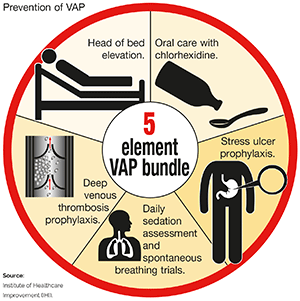 Chlorhexidine 2% mouthwash for example or gel is used 4-6hrly and regular oral hygiene is done. Tooth/gum/tongue brushing is done daily even in edentulous patients. Vaseline is applied to lips especially under the ETT. Oral candititis is common and anti-fungal mouth drops are commonly used to treat this. Thorough inspection of lips for injury caused by ETT must be done regularly throughout a shift and tube adjustment is done prn, with 2 nurses in attendance for safety.Eye careUnconscious or sedated patients are at risk of corneal drying because of reduced muscle tone resulting in only partial closure of eyes. Please follow local guidelines for eyecare, particularly relating to proned patientsRENAL SYSTEMMany critically ill patients develop acute kidney injury (AKI).  AKI is a clinical syndrome denoted by an abrupt decline (over hours, days to a few weeks in glomerular filtration rate sufficient to decrease the elimination of nitrogenous waste products (urea and creatinine) and other uraemic toxins.Assess for the presence of the following signs and symptoms:Change in urine volumeOliguria (< 400 ml/24 hours -  target is 0.5 to 1ml/kg/hr urine output)Nonoliguria (excess, dilute urine)Anuria (no urine output or <100 ml/24 hours) Abnormal Dipstick Test Results Haematuria (grossly bloody) Pyuria (cloudy)Careful assessment and monitoring of renal function involves: Hourly urine output monitoring,  Fluid balance recordingDaily or twice daily urea and electrolyte measurementAcidosis assessment through regular ABG testingKey points in caring for the patient with AKI are:Tissue perfusion to renal level is achieved through adequate fluid and electrolyte management Fluid Overload managementMean arterial pressure (usually MAP > 70) and avoidance of renal toxic drugs. Metabolic acidosis managementHyperkalaemia managementNutritional managementGASTROINTESTINAL SYSTEMGut failure in ICU patients is often suspected by the lack of normal bowel sounds, regurgitation, vomiting, high gastric drainage volumes (>500mL/day), diarrhoea, abdominal distension or GI bleeding.With abdominal assessment, you inspect first, then auscultate, percuss, and palpate. This order is different from the rest of the body systems, for which you inspect, then percuss, palpate, and auscultate. The difference is based on the fact that physical handling of peritoneal contents may alter the frequency of bowel sounds.Patients and are reviewed by dietician daily Monday to Friday and feed type is selected and prescribed.  This prescription is filed in nursing notes folder.  Enteral feeding is commenced as soon as possible in the critically ill if oral feeding is not possible. Parenteral feeding (TPN) is commenced if enteral feeding is not possible.NGT placement should be checked and verified in correct position daily via CXR. Aspiration is done before administration of any water flushes, medications of feed and 4hrly after this. Glycaemic control is often an issue in the critically ill patient and glucose is measured at least 6hrly and more frequently in patients on insulin infusions. Sliding scale regimen is used and is prescribed in drug chart. A DKA protocol is also used if indicated.  Refer to local policy for guidance.PSYCHOLOGICAL CAREIntensive care patients are very vulnerable given the acuity of illness. Other factors such as sleep deprivation, immobility, inability to communicate effectively or at all, device attachment, drug treatments can all have a significant impact on psychological wellbeing. Many patients develop delirium. CAM ICU is the delirium detection tool used in ICU and information on scoring same is in end of bed folder and in 24hr patient care plan. Psychological care of the loved ones / family is central to patient care. Table of Contents Page No.Welcome to the Intensive Care Unit 2Unit Philosophy2Induction Checklist3Escalation and emergency plan for Covid 195Critical Care Nursing Team and Contact Details7What is Covid 19?8Levels of Critical Care9IPCC guidelines for Critical care (follow local guidelines and have PPE training)10Ordering blood products and the blood tracking system10Resuscitation Trolley 10Intubation/Lines/Cannulation/Catheterisation trolley10ICU training checklist11Bed space safety checks12Shift Routine13Schedule of Line/Device/Equipment and Dressing Changes15Schedule of Peripheral and CVC administration set change17Physical Assessment17Arterial Blood Gas (ABG) values23C – Circulation (Cardiovascular system)24Cardiac Arrest Rhythms25Other common rhythm abnormalities26CVP insertion for multiple IV infusions27Care of the central line in accordance with local policy28Blood pressure monitoring29Care of the arterial line in accordance with hospital policy31D – Disability (Neurological system)32E – Exposure (Integumentary system)33Pressure area care33Mouth care34Eye care34Renal system35Gastrointestinal system36Psychological care37SkillSupport Nurse Date & SignSwipe access to ICU and swipe access requirements in ICULabs accessGeneral orientation of the unitKnow how to Access Policies, guidelines & proceduresUnit specific Documentation processes (computer or flow sheets)How to set up a Bed Space for admission How to perform bed space safety checksPreceptor allocatedHow to don PPE equipmentHow to perform endotracheal  suctioning, both open & closed How to take an ABG; How to use the Blood Gas AnalyserHow to zero the Arterial line and CVP line transducerHow to check infusion pumps, check labelled infusion lines, how to increase or decrease infusion ratesHow to prepare intravenous infusions.; particularly inotropes; How the double pumping process works on your unitYour role as a team member when performing  a safe and effective patient proning procedure (as per specific unit guideline)How to assess the critically ill patient  for pain, sedation and deliriumCardiac arrest related to COVID	Location of Staff rosterPlease add other unit specific skills training hereAcute CareLevel 0Hospital ward clinical managementAcute CareLevel 1Higher level of observation e.g. PACUCritical CareLevel 2Active management by critical care team to treat andsupport critically ill patients with primary single organfailureCritical CareLevel 3Active management by critical care team to treat andsupport critically ill patients with two or more organfailuresCritical CareLevel 3sLevel 3 with regional/national serviceICU TRAINING ChecklistICU TRAINING ChecklistICU TRAINING ChecklistCourseCompleteCommentsPPEEquipmentOrientation to the unitBed Space set up and List for sameICU Bedside trolley listBed Space Safety checkAdmissions list/ requirementsIV Medication:SedationInotropesMuscle RelaxantsAnalgaesiaAnti ViralsMicroProningClosed Suctioning SystemCardiac Arrest related to CoVidInfusion PumpsLine Checks, labelling & Double pumpingArterial Blood Gas Monitoring and care of the Arterial LineEnd of Life carePrinciples of  Ventilators & troubleshootingNIVRespiratoryRespiratoryEquipmentWrite how often they need to be changed (unit specific) Example belowAmbu BMVOn patient dischargeAeroneb Solo Nebuliser connectors on Ventilator Circuits14 days with ventilator circuit changeAirvo Circuits and attached Aerogen Solo Nebuliser connector7 days – apply date stickerClosed suction set72 hrs – apply sticker - date changedC circuit14 days with  vent circuit changeETT / Trachy tapes 12- 24 hrs or sooner if soiledTape change/tube adjustments must be done with 2 nurses presentSterile Water Bottle for clearing yankeur & suction tubing24 hrs Suction tubing  24hrsSuction linerWhen canister ¾ full. Dispose in yellow rigid biohazard waste bin in sluice room  Tracheostomy dressings24 hrs or sooner if soiledTracheostomy inner cannula12 – 24 hrs depending on secretionsTracheostomy Tubes (portex, blue line)30 daysVentilator Humidified Circuits14 days - apply date sticker to humidifier chamberVentilator Bacterial Filter24 hrs – write date changed on filterVentilator Expiratory CassetteOn discharge – Put in CSSD Container for decontamination EtC02 piece14 days with circuit change. Place in CSSD container for decontamination.Yankeur12 hrs & prnCardiovascularCardiovascularAdministration Sets –Medication Infusion and Transducer Sets See table belowCVC and Arterial lines - Per care bundleReview requirement for line daily per care bundle. Consider change @ 10days or sooner if temperature spike or entry site has signs of inflammation or infectionInsertion date recorded in care bundle chart and front of 24hr care planCentral line and Arterial line dressings- Per care bundle7 days with CHG dressing or sooner if soiled/wet/peeling off (Sterile procedure) Apply dressing sticker or write date date of change on dressing  Use ANTT procedure with dressing packECG Dots24 hrsEpidural LineNot changedPeripheral IV cannula96hrs or if VIP >2  - write date of change on dressing and record in care bundleMouth Care/ Patient CareMouth Care/ Patient CareChlorhexidine mouthwashWhen bottle is empty / patient dischargedETT Tapes12- 24 hrs or sooner if soiledTape change /tube adjustments must be done with 2 nurses presentWash bowlsDispose of on dischargeGITGITNG Tubes 30daysNG Feed giving Sets24 hrs – Label date changedSterile water bottles for suction / NG 24 hrs – write date changed on bottleStyrofoam cups  for NG aspirate and medicine dilutionDispose after each useUrinary catheter bags 7 days – Label with date changedUrinary catheters - silicone30 daysUrinary catheters – silasticAs per local guidelinesAdministration TypeAdministration SetSet Change Frequency Example belowDiscard after each disconnectionTPN/PN and 10% & 20% glucose solutions Insulin InfusionPropofolPrimary SetBlood Product Administration Set Blood Product Administration Set with Integrated FilterAs per local guidelinesHeadInspect: Alertnesscolour, Cyanosis and pallor in lips and oral mucosa signalling hypoxiawounds, and abnormalities Height of Head Of Bed, aim >30 degrees IJ CVL – VIP score, ports, dates of lines ETT position, note cm at lips, position and check cuff pressure NG – external lengthNeuroAssess:GCSPupillary reactionLimb strength and coordination RASSPain – CPOTSedative medicationAdditional:Spinal CareSpecific Neurological symptom management Thorax/ Respiratory InspectPalpateAuscultateRemove clothing, HOB 30®, note ventilation/02 support/ ETT/ TrachyRASS = 0/ Self ventilating – assess pain and deep breathing capabilities Inspect:  Trachea - midlineAP diameterRate, rhythm, depth and effort of breathing Use of accessory musclesDeformities or asymmetry Skin condition & under the skin devicesChest Drains etc.Palpate:  Place palms of hands on the chest and at the basesNote respiratory expansion, decreased, flail chestAbnormalitiesVibrations (secretions)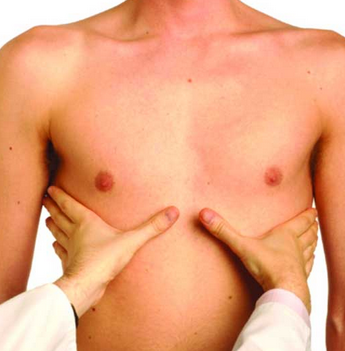 Use pads of fingers to preform specific  palpation to identify:Tender areasAbnormalities; surgical emphysema, devicesAuscultate in a ladder technique: Listen in each area for one full breath cycle (inspiration/expiration)1 = Apex of the lung, above the clavicle1 – 4 = Midclavicular line5 & 6 =  Base of lungs, under the arm pit (mid axillary line)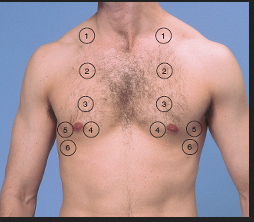 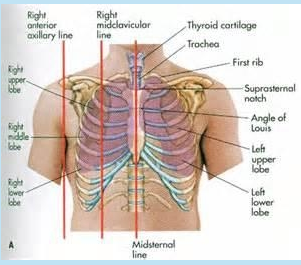 Thorax/ RespiratoryAbdomenInspectAuscultatePalpateCurrent condition; Identify from handover/ patient:Current bowel habit – Colour/ ConsistencyOral/Enteral/PN intakeNG – Aspirations Vs Free drainage; check position on CXRGI Surgical interventionUrinary system, urine output – Colour/Pain/InfectionIDC/SP/ Ileal -conduit Abdo Pain/ where? / back pain/ were? Ileostomy/ Colostomy/ rectal tube/ bowel management device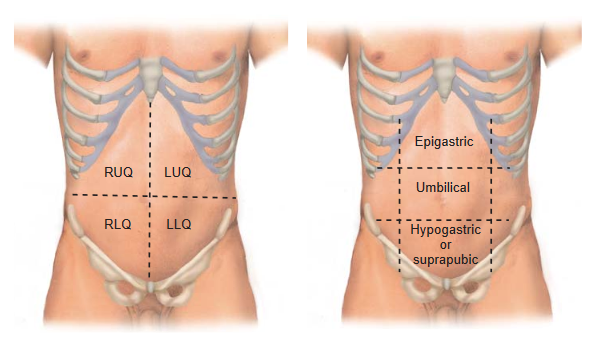 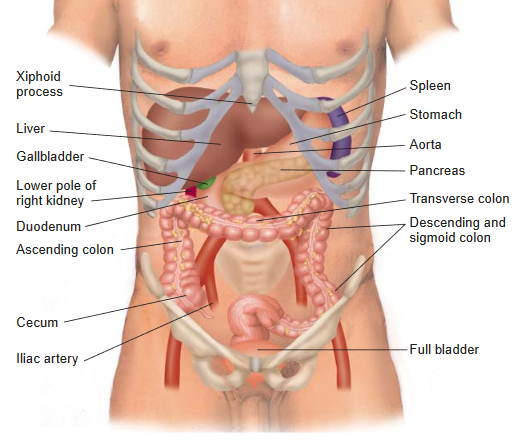 Expose patients abdomen, maintaining dignity at all times.Inspect:Skin Contour, shape, distentionUmbilical – hernias deformities Stoma/drains/woundsAuscultate all four quadrants:Bowel SoundsPalpate all quadrants:One handed light palpation with the pads of your fingersDistention/Soft/RigidTenderness /guardingMasses/ abnormalitiesCardiacAssess:BP, Compare NIV to ArterialInotrope infusionsHeart rate and rhythmTemperature – peripheries to central with back of handPeripheral capillary refillNail bed, colour, shapePeripheral oedemaPeripheral pulses, signs of PVD/PADVolume assessmentDVT Bundle adherence Normal ABG ValuesNormal ABG ValuespH     7.35 -7.45PaCO2     4.5 – 6.10 kPaPaO2     12.0 – 15.0 kPaHCO3     22 – 26 mmo/LBE-    -2 to + 2 mmo/LSaO2     94% – 100%